ПРОЕКТ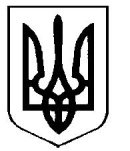 УкраїнаВерховинська селищна рада Верховинського району Івано-Франківської областівосьмого скликання________   сесіяРІШЕННЯвід ___.____.2021 року          			                                               смт Верховина№____-_____/2021Про затвердження тарифів та Положення про платні медичні  послуги Комунального некомерційного підприємства «Верховинська багатопрофільна лікарня» Верховинської селищної радиКеруючись статтями  43, 60 Закону України «Про місцеве самоврядування в Україні», Статутом КНП «Верховинська багатопрофільна лікарня» Верховинської селищної ради, відповідно до постанови Кабінету Міністрів України від 17 вересня 1996 року № 1138 «Про затвердження переліку платних послуг, які надаються в державних закладах охорони здоров’я та вищих медичних закладах освіти» (із змінами) та з метою врегулювання питання надання платних послуг населенню, селищна рада                                                               ВИРІШИЛА:1. Затвердити  Положення про платні послуги, які можуть надаватися комунальним некомерційним підприємством «Верховинська багатопрофільна лікарня» Верховинської селищної ради, що додається.2.Керівнику КНП «Верховинська багатопрофільна лікарня Верховинської селищної ради:-забезпечити оприлюднення даного рішення на офіційних сторінках Верховинської селищної ради та комунального некомерційного підприємства «Верховинська багатопрофільна лікарня Верховинської селищної ради», а також в доступних для громадян приміщеннях КНП «Вховинська багатопрофільна лікарня Верховинської селищної ради»;-  забезпечити контроль за організацією і якістю надання платних медичних послуг населенню.3. Виконавчому комітету селищної ради в порядку здійснення контролю за ефективним використанням коштів, отриманих від надання платних медичних, щорічно заслуховувати звіт керівника КНП «Верховинська багатопрофільна лікарня» Верховинської селищної ради з даного питання.3. Дане рішення набирає чинності з 1 січня 2022 року.4. Контроль за виконанням цього рішення покласти на постійну комісію селищної ради з питань соціально-економічного розвитку, планування бюджету та фінансів районної ради.Селищний голова                                               Василь Мицканюк          	Секретар ради                                                      Петро Антіпов                                                 Додаток 1                                                                               до рішення селищної ради                                                                                       №_____ від ________2021 року Положенняпро платні послуги, які можуть надаватися комунальним некомерційним підприємством «Верховинська багатопрофільна лікарня»Верховинської селищної ради                     1. Загальні положення1.1. Положення про платні послуги, які можуть надаватися комунальним некомерційним підприємством «Верховинська багатопрофільна лікарня» Верховинської селищної ради (надалі – Положення) розроблено відповідно до Переліку платних послуг, які надаються в державних і комунальних закладах охорони здоров’я та вищих медичних навчальних закладах, затвердженого постановою Кабінету Міністрів України від 17.09.1996 р №1138 «Про затвердження переліку платних послуг, які надаються в державних і комунальних закладах охорони здоров’я та вищих медичних навчальних закладах» (зі змінами) із застосуванням Методики розрахунку вартості послуг з медичного обслуговування, затвердженої Постановою Кабінету Міністрів України від  27.12.2017 р.№1075.1.2. Це Положення встановлює тарифи на платні медичні послуги, що надаються КНП «Верховинська багатопрофільна лікарня Верховинської селищної ради» з метою відшкодування собівартості даних послуг та поліпшення внутрішнього управління витратами.1.3. Положення відповідає внутрішньому наказу про облікову політику КНП  «Верховинська багатопрофільна лікарня Верховинської селищної ради».                      2. Порядок надання платних медичних послуг населенню 	2.1. Платні медичні послуги фізичним та юридичним особам, що надаються комунальним некомерційним підприємством «Верховинська багатопрофільна лікарня Верховинської селищної ради» (надалі - КНП «Верховинська багатопрофільна лікарня» ВСР), регламентовані наступними нормативними документами: Дозвільна система: 	- Порядок видачі медичної довідки для отримання дозволу (ліцензії) на об’єкт дозвільної системи, затверджений наказом МОЗ від 20.10.99 р. № 252;Керування автотранспортом: 	- наказ МОЗ та МВС «Про затвердження Положення про медичний огляд кандидатів у водії та водіїв транспортних засобів» від 31.01.2013 р. № 65/80;- Порядок проведення медичних оглядів робітників певних категорій, затверджений наказом МОЗ від 21.05.2007 р. № 246;- Правила проведення обов’язкових профілактичних медичних оглядів робітників окремих професій виробництва та організацій, діяльність яких пов’язана з обслуговуванням населення і може призвести до збільшення інфекційних хвороб, затверджені наказом МОЗ від 23.07.2002 р. № 280. 	Психіатричні медичні огляди 	- На підставі Постанова КМ України №1465 від 27.09.2000р. «Про затвердження Порядку проведення обов'язкових попередніх та періодичних психіатричних оглядів і переліку медичних психіатричних протипоказань щодо виконання окремих видів діяльності (робіт, професій, служби), що можуть становити безпосередню небезпеку для особи, яка провадить цю діяльність, або оточуючих» із змінами, внесеними згідно з Постановами КМ; Наркологічні медичні огляди 	- На підставі Постанови Кабінету Міністрів України №1238 від 06.11.1997 року, «Про обов»язковий профілактичний наркологічний огляд і порядок його проведення» зі змінами, внесеними згідно з Постановами КМ ;- наказу МОЗ України №339 від 28.11.1997 року, зареєстрованого в МЮУ 11.12.1997 за №586/2390 «Про вдосконалення системи профілактичних протиалкогольних та протинаркотичних заходів та обов»язкових профілактичних наркологічних оглядів», із змінами внесеними згідно з Наказами МОЗ.2.2. КНП «Верховинська багатопрофільна лікарня» ВСР надає платні медичні послуги, які відповідають Переліку платних послуг, які надаються в державних і комунальних закладах охорони здоров’я та вищих медичних навчальних закладах, затвердженою постановою Кабінету Міністрів України від 17.09.1996 р. №1138. 	2.3 КНП «Верховинська багатопрофільна лікарня» ВСР надає платні медичні послуги на засадах визначених пунктом 1.5. Статуту КНП «Верховинська багатопрофільна лікарня» ВСР: провадить цю діяльність як господарську некомерційну, спрямовану на досягнення соціальних цілей, без мети одержання прибутку. Соціальні цілі полягають у реалізації права  на охорону здоров’я згідно із законодавством України. 	2.4. Послуги, вказані п.2.2. цього Положення надаються на підставі тарифів, що розраховуються економістом та головним бухгалтером КНП «Верховинська багатопрофільна лікарня» ВСР, погоджуються директором, та затверджуються рішенням Засновника.2.5. Структурні підрозділи  КНП «Верховинська багатопрофільна лікарня» ВСР забезпечують населення доступною та достовірною інформацією про порядок надання платних послуг фізичним та юридичним особам та їх тарифів. Перелік платних медичних послуг, що надає КНП «Верховинська багатопрофільна лікарня» ВСР, та перелік посад працівників які беруть участь у цьому процесі, містить Додаток 1 до цього положення. 	2.6. Контроль за організацією і якістю надання платних послуг населенню, а також за правильністю використання тарифів на платні послуги здійснює директор КНП «Верховинська багатопрофільна лікарня» ВСР.7. Трудові, економічні та соціальні відносини КНП «Верховинська багатопрофільна лікарня» ВСР і працівників, які беруть участь у наданні платних медичних послуг, регулює Колективний договір.                              3. Порядок розрахунку тарифів на платні послуги 	3.1. Тарифи на платні послуги фізичним особам, що надаються населенню в  КНП «Верховинська багатопрофільна лікарня» ВСР, розраховані індивідуально з урахуванням економічно обґрунтованих витрат.3.2. Базою для встановлення тарифів на платні послуги є їх собівартість, в яку входять: 	- витрати на оплату праці персоналу, безпосередньо зайнятого наданням медичних послуг; 	- відрахування на соціальне страхування, в цільові фонди, які передбачені законодавством; 	- матеріальні витрати, які визначені за розрахунковими показниками;- об’єктивно обґрунтовані розрахунки накладних витрат по підрозділах за результатами проведеного аналізу затрат та встановлюється у процентному співвідношені до загальної суми витрат – накладні витрати становлять 10%. 	- інші витрати (непрямі витрати) з урахуванням конкретних умов функціонування закладу. Ця сума визначається у процентному співвідношенні до загальної суми витрат по медичному закладу та складає до 15 % від собівартості медичної послуги.3.3. Розрахунок тарифів на платні послуги здійснюється щороку, з урахуванням фактичних витрат КНП «Верховинська багатопрофільна лікарня» ВСРна основі його фінансового плану.3.4. При потребі на протязі року тарифи на платні послуги можуть бути розширені та доповнені. Форму типової калькуляції собівартості платної медичної послуги містить Додаток 2 до цього положення. 3.5. Отримані кошти від платних послуг витрачаються КНП «Верховинська багатопрофільна лікарня» ВСР самостійно,  відповідно до затвердженого кошторису з урахуванням норм Статуту, за якими доходи (прибутки) неприбуткової організації використовуються виключно для фінансування видатків на її утримання, реалізації мети (цілей, завдань) та напрямків діяльності, визначених установчими документами.3.6. Перелік пільгових категорій населення, які отримують платні послуги безкоштовно викладено в Додатку 3 до цього Положення.3.7.  Договір про надання медичною установою платних послуг повинен відповідати вимогам, визначеним для договорів про надання послуг, які наведені у ЦКУ.                                                     4. Оплата послуг4.1. КНП «Верховинська багатопрофільна лікарня» ВСР приймає оплату за платні медичні послуги від фізичних і юридичних осіб, у т.ч. страхових компаній.4.2. Фізичні та юридичні особи розраховуються тільки у безготівковій формі.4.3. Оплата здійснюється перед наданням платної медичної послуги.4.4. Відповідальні особи надають платні медичні послуги тільки після пред’явлення отримувачем документа про оплату – банківської квитанції.                              5. Розподіл використання грошових надходжень5.1. Кошти, отримані від надання платних медичних послуг, КНП «Верховинська багатопрофільна лікарня» ВСР використовує винятково в межах статутної діяльності, з дотриманням пунктів 1.5, 1.6 і 1.7 статуту, що забороняють прямий розподіл прибутку між засновниками та працівниками. Натомість ці кошти КНП «Верховинська багатопрофільна лікарня» ВСР спрямовує на фінансування видатків та досягнення соціальної мети діяльності.5.2. Пріоритетні напрями розподілу коштів, отриманих за надання платних медичних послуг:- оплата праці медичних працівників – передусім тих, які забезпечують надання платних медичних послуг; сплата ЄСВ, інших зарплатних податкових зборів, що відповідає нормам Статуту;- виплата допомоги на соціально-побутові потреби медпрацівникам, що передбачається в Колективному договорі;-  оновлення матеріально-технічної бази КНП «Верховинська багатопрофільна лікарня» ВСР6. Прикінцеві положення6.1.Положення набирає чинності з дати його затвердження та опублікування.    6.2. Зміни до Положення погоджуються Засновником. Перегляд Положення зумовлюють зміни оргструктури КНП «Верховинська багатопрофільна лікарня» ВСР, складу платних послуг, законодавства.    6.3. Додатки до цього положення є його невід’ємною частиною.                       Директор                                                      М.Ілюк                       Юрисконсульт                                             І.Рибарюк                                Додаток 1                                до Положення про платні послуги, які можуть                                надаватися комунальним некомерційним підприємством                               «Верховинська багатопрофільна лікарня» Верховинської селищної ради Перелік платних медичних послуг, що надає КНП «Верховинська багатопрофільна лікарня» ВСР та перелік посад працівників, які беруть участь в цьому процесі                          Головний бухгалтер                                        О.Черленюк                          Економіст                                                         М.Тимчук                               Додаток 2                               до Положення про платні послуги, які можуть                               надаватися комунальним некомерційним підприємством                              «Верховинська багатопрофільна лікарня» Верховинської селищної ради                    Форма типової калькуляції собівартості платної медичної послуги1.Прямі витрати безпосередньо пов'язані з наданням медичної послуги. До них відносять витрати на оплату праці лікарів та середнього медичного персоналу; відрахування на їх заробітну плату; матеріальні витрати; знос медичного та іншого обладнання, що використовується безпосередньо у процесі надання медичної послуги; знос м'якого інвентарю в основних підрозділах.2. Непрямі витрати – це ті їх види, які потрібні для забезпечення діяльності медичної установи або організації, але безпосередньо у процесі надання медичної послуги не використовуються: оплата праці персоналу, що є загальним для всього медичного закладу; нарахування на оплату праці персоналу загальних служб медичного закладу; господарські витрати; витрати на відрядження та службові роз’їзди; знос основних фондів та нематеріальних активів медичного закладу загального призначення, що безпосередньо не пов’язані з процесом надання медичної послуги; знос м’якого інвентарю в допоміжних підрозділах; витрати на оренду (за її наявності); інші витрати.                                Додаток 3                                до Положення про платні послуги, які можуть                                 надаватися комунальним некомерційним підприємством                                «Верховинська багатопрофільна лікарня» Верховинської селищної ради Перелік пільгових категорій населення,які отримують платні медичні послуги безкоштовно:- працівники  КНП «Верховинська багатопрофільна лікарня» ВСР при проходженні попередніх та періодичних медичних оглядів (крім оплати за бланки сертифікатів про проходження профілактичних наркологічного та психіатричного оглядів, бланків особистих медичних книжок та бланків медичних довідок для отримання дозволу (ліцензії) на об’єкт дозвільної системи та медичних довідок щодо придатності до керування транспортним засобом); - категорії населення, пільги яким надано згідно з чинним законодавством України, (крім оплати за бланки сертифікатів про проходження профілактичних наркологічного та психіатричного оглядів, бланків особистих медичних книжок та бланків медичних довідок для отримання дозволу (ліцензії) на об’єкт дозвільної системи та медичних довідок щодо придатності до керування транспортним засобом), в т.ч. учасники АТО та члени їх сімей (ЗУ «Про статус ветеранів війни, гарантії їх соціального захисту»), чорнобильці (ЗУ «Про статус і соціальний захист громадян, які постраждали внаслідок Чорнобильської катастрофи»);- працівники дитячих дошкільних, шкільних, позашкільних закладів району, співробітники лікувальних закладів району, співробітники територіального центру обслуговування пенсіонерів та одиноких непрацездатних громадян, мешканці району, які оформлюють ф. № 1-ОМК на роботу в бюджетні установи району (за наявності направлення), проходять медичний огляд безкоштовно, оплата проводиться тільки за бланк медичної книжки, при проходженні медичного огляду.№Платна медична послугаВартість послуги, грнПримітки1Медичний огляд кандидатів у водії для отримання посвідчення водія транспортного засобу та водіїв транспортних засобів (отримання Медичної довідки щодо придатності до керування транспортним засобом ).363,16Медична комісія по медичному огляду громадян в «Верховинська багатопрофільна лікарня» Верховинської селищної ради утворюється при поліклінічному відділенні наказом директора2Медичний огляд громадян для отримання дозволу (ліцензії) на об’єкти дозвільної системи.402,09Лікувально-консультативна комісія по медичному огляду громадян утворюється при поліклінічному відділенні наказом директора3Медичний огляд працівників певних категорій, зайнятих на важких роботах, роботах із шкідливими чи небезпечними умовами праці або таких, де є потреба у професійному доборі.Для жінок-578,66 грнДля чоловіків-488,68грнОрганізацію та проведення медичних оглядів забезпечують керівники підприємств та організацій незалежно від форм власності та видів діяльності3.1.Медичний огляд працівників дитячих дошкільних, шкільних, позашкільних закладів району, співробітники лікувальних закладів району, співробітники територіального центру обслуговування пенсіонерів та одиноких непрацездатних громадян, мешканці району, які оформлюють ф. № 1-ОМК на роботу в бюджетні установи району(за наявності направлення)медичний огляд безкоштовно, оплата проводиться тільки за бланк медичної книжки.Організацію та проведення медичних оглядів забезпечують керівники підприємств та організацій4Передрейсовий медичний огляд23,205Медичний огляд лікаря:Медичний огляд лікаря:Медичний огляд лікаря:5.1.терапевта23,055.2.Отоларинголога25,075.3.Невропатолога24,885.4.Хірурга23,885.5.Офтальмолога24,105.6.Психіатра35,225.7.Нарколога35,225.8.Ортопеда-травматолога25,075.9.Гінеколога30,735.10.стоматолога22,655.11.Онколога20,325.12.Уролога23,885.13.ендокринолога23,795.14.фтизіатра45,605.15.дерматовенеролога30,356Обстеження ЕКГ39,707Рентгенографія ОГК68,418УЗД нирок та сечового міхура133,189УЗД печінки, жовчного міхура, підшлункової залози159,0410УЗД сечового міхура та передміхурової залози78,2611УЗД щитовидної залози62,1112УЗД грудної залози78,2313Лабораторні дослідженняЛабораторні дослідженняЛабораторні дослідження13.1.Загальний аналіз крові з лейкоцитарною формулою71,0413.2.Загальний аналіз крові з лейкоцитарною формулою (на аналізаторі)79,4413.3.Аналіз крові без лейкоцитарної формули71,0813.4.Загальний аналіз сечі73,0313.5.Аналіз крові на вміст глюкози42,3313.6.Аналіз крові (група, резус)46,5013.7.Аналіз крові (ПРС)27,8913.8.Аналіз крові (АСТ)30,1013.9.Аналіз крові (АЛТ)30,1013.10.Аналіз крові (активності холінестерази)99,1013.11.Аналіз крові (ретикулоцити)31,8013.12.Аналіз крові (білірубін)25,0613.13.Аналіз крові (тромбоцити)24,9913.14.Аналіз крові (визначення гамаглутамілтранспептилази (ГГТ) в крові)42,5613.15.Загальний холестерин58,3813.16.Ревматоїдний фактор43,3713.17.С-реактивний білок43,3713.18.Катони в сечі17,2213.19.Вірус гепатиту В (швидкий тест)69,7913.20.Вірус гепатиту С (швидкий тест)69,7913.21.Сифіліс  (швидкий тест)69,7913.22.Глюкоза в сечі16,9313.23.Аналіз сечі за Нечипоренком95,7113.24.Аналіз мазка на флору53,1113.25.Добова протеїнурія49,2813.26Мікроальбумінурія49,6813.27.Аналіз калу на яйця глистів (метод Красильникова)103,9913.28.Аналіз калу на яйця глистів (метод зболочення)103,2113.29.Виявлення цист найпростіших47,5913.30.Аналіз калу на приховану кров49,5113.31.Аналіз мазка на гарднерельоз, кандіду, трихомоніаз39,3213.32.Аналіз мазка на гонокок69,7113.33.Дослідження середовища на кишкову патогенну флору (ПКМФ)384,9114.Сертифікат нарколога181,88№п/пВитратиСума (на одиницю послуги), грн1Прямі витрати1.1.Матеріальні1.2.На оплату праці1.3.ЄСВ1.4.Амортизаційні2Непрямі витрати10%3Розвиток матеріально-технічної бази15%4Усього витрат: